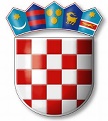 REPUBLIKA HRVATSKA   VARAŽDINSKA  ŽUPANIJA   GOSPODARSKA ŠKOLA VARAŽDIN    KLASA: 003-06/17-01/1    URBROJ: 2186-148-02-17-11    U Varaždinu, 7. 7. 2017.DNEVNI RED:1.   Usvajanje zapisnika s prošle sjednice Školskog odbora2.   Polugodišnje financijsko izvješće3.   Prihvaćanje Izvješća o samovrednovanju4.   Davanje suglasnosti ravnateljici za raspisivanje natječaja za stručno       osposobljavanje za rad bez zasnivanja radnog odnosa5.   Informacija o upisima učenika u prvi razred šk. godine 2017./2018.6.   Davanje suglasnosti ravnateljici za predmete fakultativne nastave u šk. godini 2017./2018.7.   Odluka o izmjeni Plana nabave Ad 1ODLUKAŠkolski odbor jednoglasno donosi odluku o prihvaćanju zapisnika s prošle sjednice Školskog odbora održane 27. lipnja 2017. godine.Ad 2ODLUKAŠkolski odbor jednoglasno prihvaća polugodišnje financijsko izvješće.  Ad 3ODLUKAŠkolski odbor jednoglasno prihvaća Izvješće o samovrednovanju.   Ad 4   ODLUKAŠkolski odbor jednoglasno daje suglasnosti ravnateljici za raspisivanje natječaja za stručno osposobljavanje za rad bez zasnivanja radnog odnosa   Ad 5ODLUKAŠkolski odbor jednoglasno prihvaća informacije o upisima učenika u prvi razred šk. godine 2017./2018.   Ad 6ODLUKAŠkolski odbor jednoglasno daje suglasnost ravnateljici za predmete fakultativne nastave u šk. godini 2017./2018. DSD – njemačka jezična diploma 10 sati, Ruski jezik 2 sata, Razvoj novog proizvoda 1 sat, Matematika s informatikom 2 sata, Informatika 1 sat, Geografija s informatikom 1 sat, Hrvatski znakovni jezik 2 sata, Francuski jezik 2 sata, Španjolski jezik 2 sata, Engleski jezik 2 sata i Talijanski jezik 2 sata.    Ad 7ODLUKA Školski odbor jednoglasno donosi odluku o izmjeni plana nabave.ZAPISNIČAR       	PREDSJEDNIK ŠKOLSKOG 			ODBORASandra Cikač	Tomislav Purgarić